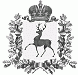 АДМИНИСТРАЦИЯ  БОЛЬШЕРУДКИНСКОГО СЕЛЬСОВЕТА ШАРАНГСКОГО МУНИЦИПАЛЬНОГО РАЙОНАНИЖЕГОРОДСКОЙ ОБЛАСТИПОСТАНОВЛЕНИЕ29.04.2020				№ 25 О работе служб жизнеобеспечения населения в выходные и праздничные дни в период с 30 апреля по 6 мая 2020 года и с 8 мая по 12 мая 2020 годаВ целях обеспечения устойчивой работы служб жизнеобеспечения Большерудкинского сельсовета Шарангского муниципального района по обслуживанию населения в выходные и праздничные дни в период с 30 апреля по 6 мая 2020 года и с 8 мая по 12 мая 2020 года, создания необходимых условий для полноценного и безопасного отдыха жителей района в дни празднования Дня Весны и Труда и Дня Победы администрация Большерудкинского сельсовета постановляет:1) обеспечить в выходные и праздничные дни с 16:00 часов 30 апреля 2020 года до 09:00 часов 6 мая 2020 года и с 16:00 часов 8 мая 2020 года до 09:00 часов 13 мая 2020 года круглосуточное дежурство ответственных работников, не отменяя специального графика ежедневных круглосуточных дежурств на этот период года, установленного для организаций и соответствующих служб жизнеобеспечения;2) специалисту администрации представить графики дежурств ответственных должностных лиц в ЕДДС Шарангского муниципального района до 10:00 часов 29 апреля 2020 года;3) обеспечить круглосуточный контроль за работой объектов жизнеобеспечения района с дежурством ответственных работников. В случае возникновения чрезвычайной ситуации докладывать в единую дежурно-диспетчерскую службу Шарангского муниципального района (далее-ЕДДС) и председателю комиссии по предупреждению и ликвидации чрезвычайных ситуаций и обеспечению пожарной безопасности по телефону;4) осуществлять контроль своевременного вывоза твердых коммунальных отходов из мест накопления (контейнерные площадки многоквартирных и индивидуальных жилых домов, места пакетированного накопления отходов);5) совместно с отделением полиции (дислокация п.г.т. Шаранга) МО МВД России «Уренский» (по согласованию):- в ходе проведения оперативно-профилактических отработок жилого сектора обращать особое внимание на подвальные и чердачные помещения домов и зданий с пустующими квартирами, на наличие и надлежащую работу запорных устройств, на проверку бесхозных и припаркованных возле жилых домов, объектов и территорий с массовым пребыванием граждан;- осуществить оперативное обследование и круглосуточный контроль за состоянием мест массового скопления людей и охрану общественного порядка, обратив особое внимание на торговые комплексы, помещения предприятий, сданных в аренду под организацию розничной и оптовой торговли;- в указанные выходные и праздничные дни реализовать весь комплекс мер, направленный на обеспечение антитеррористической безопасности;- организовать работу по информированию населения о необходимости соблюдения мер безопасности, в том числе при обнаружении подозрительных предметов на объектах транспорта, в торговых комплексах.6) совместно с отделением надзорной деятельности и профилактической работы по Шарангскому району (по согласованию) усилить контроль за выполнением противопожарных мероприятий на территории Большерудкинского сельсовета Шарангского муниципального района. 2. Контроль за исполнением настоящего постановления оставляю за собой.Глава администрации								Г.Г.Качмашева